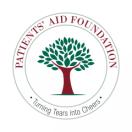 PAF Employment FormNote:Please answer all questions. Additional information if any may also be attachedThe information and all details furnished by you will be treated as strictly confidentialIncorrect information can result into your disqualification Approving Authority: ______________________________â€Personal InformationPersonal InformationPersonal InformationPersonal InformationPersonal InformationPersonal InformationPersonal InformationPersonal InformationPersonal InformationPersonal InformationPersonal InformationPersonal InformationPersonal InformationPersonal InformationPersonal InformationPersonal InformationPersonal InformationPersonal InformationPersonal InformationPersonal InformationPersonal InformationPersonal InformationPersonal InformationPersonal InformationPersonal InformationPersonal InformationPersonal InformationPersonal InformationPersonal InformationPersonal InformationPosition Applied for:Position Applied for:Position Applied for:Date of BirthDate of BirthDate of BirthDate of BirthDate of BirthDate of BirthDate of BirthDate of BirthDate of BirthDate of BirthPlace of BirthPlace of BirthPlace of BirthPlace of BirthPlace of BirthPlace of BirthPlace of BirthPlace of BirthPlace of BirthPlace of BirthPlace of BirthPlace of BirthPlace of BirthPlace of BirthPlace of BirthPlace of BirthPlace of BirthFull Name:Full Name:Full Name:NationalityNationalityNationalityNationalityNationalityNationalityNationalityNationalityNationalityNationalityGenderMaleFemaleGenderMaleFemaleGenderMaleFemaleGenderMaleFemaleGenderMaleFemaleGenderMaleFemaleGenderMaleFemaleMarital StatusSingleMarriedDivorcedWidowedMarital StatusSingleMarriedDivorcedWidowedMarital StatusSingleMarriedDivorcedWidowedMarital StatusSingleMarriedDivorcedWidowedMarital StatusSingleMarriedDivorcedWidowedMarital StatusSingleMarriedDivorcedWidowedMarital StatusSingleMarriedDivorcedWidowedMarital StatusSingleMarriedDivorcedWidowedMarital StatusSingleMarriedDivorcedWidowedMarital StatusSingleMarriedDivorcedWidowedFull Name:Full Name:Full Name:ReligionReligionReligionReligionReligionReligionReligionReligionReligionReligionGenderMaleFemaleGenderMaleFemaleGenderMaleFemaleGenderMaleFemaleGenderMaleFemaleGenderMaleFemaleGenderMaleFemaleMarital StatusSingleMarriedDivorcedWidowedMarital StatusSingleMarriedDivorcedWidowedMarital StatusSingleMarriedDivorcedWidowedMarital StatusSingleMarriedDivorcedWidowedMarital StatusSingleMarriedDivorcedWidowedMarital StatusSingleMarriedDivorcedWidowedMarital StatusSingleMarriedDivorcedWidowedMarital StatusSingleMarriedDivorcedWidowedMarital StatusSingleMarriedDivorcedWidowedMarital StatusSingleMarriedDivorcedWidowedFather’s/Husband’s Name:Father’s/Husband’s Occupation:Father’s/Husband’s Name:Father’s/Husband’s Occupation:Father’s/Husband’s Name:Father’s/Husband’s Occupation:Number of Children (If Applicable):Number of Children (If Applicable):Number of Children (If Applicable):Number of Children (If Applicable):Number of Children (If Applicable):Number of Children (If Applicable):Number of Children (If Applicable):Number of Children (If Applicable):Number of Children (If Applicable):Number of Children (If Applicable):Number of Children (If Applicable):Number of Children (If Applicable):Number of Children (If Applicable):Number of Children (If Applicable):Number of Children (If Applicable):Number of Children (If Applicable):Number of Children (If Applicable):Number of Children (If Applicable):Number of Children (If Applicable):Number of Children (If Applicable):Number of Children (If Applicable):Number of Children (If Applicable):Number of Children (If Applicable):Number of Children (If Applicable):Number of Children (If Applicable):Number of Children (If Applicable):Number of Children (If Applicable):Father’s/Husband’s Name:Father’s/Husband’s Occupation:Father’s/Husband’s Name:Father’s/Husband’s Occupation:Father’s/Husband’s Name:Father’s/Husband’s Occupation:Gender(M/F)Gender(M/F)Gender(M/F)Father’s/Husband’s Name:Father’s/Husband’s Occupation:Father’s/Husband’s Name:Father’s/Husband’s Occupation:Father’s/Husband’s Name:Father’s/Husband’s Occupation:AgeAgeAgeResidential Address:Residential Address:Residential Address:Residential Address:Residential Address:Tel:  (Residence):                        ():Tel:  (Residence):                        ():Tel:  (Residence):                        ():Tel:  (Residence):                        ():Tel:  (Residence):                        ():Tel:  (Residence):                        ():Tel:  (Residence):                        ():Tel:  (Residence):                        ():Tel:  (Residence):                        ():Tel:  (Residence):                        ():Tel:  (Residence):                        ():Tel:  (Residence):                        ():Tel:  (Residence):                        ():Tel:  (Residence):                        ():Tel:  (Residence):                        ():Tel:  (Residence):                        ():Tel:  (Residence):                        ():Tel:  (Residence):                        ():Tel:  (Residence):                        ():Tel:  (Residence):                        ():Tel:  (Residence):                        ():Tel:  (Residence):                        ():Tel:  (Residence):                        ():Tel:  (Residence):                        ():Tel:  (Residence):                        ():Residential Address:Residential Address:Residential Address:Residential Address:Residential Address:EmailEmailEmailEmailEmailEmailEmailEmailEmailEmailEmailEmailEmailEmailEmailEmailEmailEmailEmailEmailEmailEmailEmailEmailEmailResidential Address:Residential Address:Residential Address:Residential Address:Residential Address:CNIC NoCNIC NoCNIC NoCNIC NoCNIC NoCNIC NoCNIC NoCNIC NoCNIC NoCNIC NoCNIC NoCNIC NoCNIC NoCNIC NoCNIC NoCNIC NoCNIC NoCNIC NoCNIC NoCNIC NoCNIC NoCNIC NoCNIC NoCNIC NoCNIC NoResidential Address:Residential Address:Residential Address:Residential Address:Residential Address:---Person to contact in EmergencyName:                                                                                                            Relation:Address:Residential No. :                                                                                          Mobile No. :Person to contact in EmergencyName:                                                                                                            Relation:Address:Residential No. :                                                                                          Mobile No. :Person to contact in EmergencyName:                                                                                                            Relation:Address:Residential No. :                                                                                          Mobile No. :Person to contact in EmergencyName:                                                                                                            Relation:Address:Residential No. :                                                                                          Mobile No. :Person to contact in EmergencyName:                                                                                                            Relation:Address:Residential No. :                                                                                          Mobile No. :Person to contact in EmergencyName:                                                                                                            Relation:Address:Residential No. :                                                                                          Mobile No. :Person to contact in EmergencyName:                                                                                                            Relation:Address:Residential No. :                                                                                          Mobile No. :Person to contact in EmergencyName:                                                                                                            Relation:Address:Residential No. :                                                                                          Mobile No. :Person to contact in EmergencyName:                                                                                                            Relation:Address:Residential No. :                                                                                          Mobile No. :Person to contact in EmergencyName:                                                                                                            Relation:Address:Residential No. :                                                                                          Mobile No. :Person to contact in EmergencyName:                                                                                                            Relation:Address:Residential No. :                                                                                          Mobile No. :Person to contact in EmergencyName:                                                                                                            Relation:Address:Residential No. :                                                                                          Mobile No. :Person to contact in EmergencyName:                                                                                                            Relation:Address:Residential No. :                                                                                          Mobile No. :Person to contact in EmergencyName:                                                                                                            Relation:Address:Residential No. :                                                                                          Mobile No. :Person to contact in EmergencyName:                                                                                                            Relation:Address:Residential No. :                                                                                          Mobile No. :Person to contact in EmergencyName:                                                                                                            Relation:Address:Residential No. :                                                                                          Mobile No. :Person to contact in EmergencyName:                                                                                                            Relation:Address:Residential No. :                                                                                          Mobile No. :Person to contact in EmergencyName:                                                                                                            Relation:Address:Residential No. :                                                                                          Mobile No. :Person to contact in EmergencyName:                                                                                                            Relation:Address:Residential No. :                                                                                          Mobile No. :Person to contact in EmergencyName:                                                                                                            Relation:Address:Residential No. :                                                                                          Mobile No. :Person to contact in EmergencyName:                                                                                                            Relation:Address:Residential No. :                                                                                          Mobile No. :Person to contact in EmergencyName:                                                                                                            Relation:Address:Residential No. :                                                                                          Mobile No. :Person to contact in EmergencyName:                                                                                                            Relation:Address:Residential No. :                                                                                          Mobile No. :Person to contact in EmergencyName:                                                                                                            Relation:Address:Residential No. :                                                                                          Mobile No. :Person to contact in EmergencyName:                                                                                                            Relation:Address:Residential No. :                                                                                          Mobile No. :Person to contact in EmergencyName:                                                                                                            Relation:Address:Residential No. :                                                                                          Mobile No. :Person to contact in EmergencyName:                                                                                                            Relation:Address:Residential No. :                                                                                          Mobile No. :Person to contact in EmergencyName:                                                                                                            Relation:Address:Residential No. :                                                                                          Mobile No. :Person to contact in EmergencyName:                                                                                                            Relation:Address:Residential No. :                                                                                          Mobile No. :Person to contact in EmergencyName:                                                                                                            Relation:Address:Residential No. :                                                                                          Mobile No. :Education & TrainingEducation & TrainingEducation & TrainingEducation & TrainingEducation & TrainingEducation & TrainingEducation & TrainingEducation & TrainingEducation & TrainingEducation & TrainingEducation & TrainingEducation & TrainingEducation & TrainingEducation & TrainingEducation & TrainingEducation & TrainingEducation & TrainingEducation & TrainingEducation & TrainingEducation & TrainingEducation & TrainingEducation & TrainingEducation & TrainingEducation & TrainingEducation & TrainingEducation & TrainingEducation & TrainingEducation & TrainingEducation & TrainingEducation & TrainingName of InstitutionPeriod                 Period                 Period                 DegreeDegreeDegreeDegreeDegreeDegreeDegreeGrade/CGPAGrade/CGPAGrade/CGPAGrade/CGPAGrade/CGPAGrade/CGPAGrade/CGPAMajor(s)/ Subject(s)Major(s)/ Subject(s)Major(s)/ Subject(s)Major(s)/ Subject(s)Major(s)/ Subject(s)Major(s)/ Subject(s)Major(s)/ Subject(s)Major(s)/ Subject(s)Major(s)/ Subject(s)Major(s)/ Subject(s)Major(s)/ Subject(s)Major(s)/ Subject(s)Name of InstitutionFrom ToToDegreeDegreeDegreeDegreeDegreeDegreeDegreeGrade/CGPAGrade/CGPAGrade/CGPAGrade/CGPAGrade/CGPAGrade/CGPAGrade/CGPAMajor(s)/ Subject(s)Major(s)/ Subject(s)Major(s)/ Subject(s)Major(s)/ Subject(s)Major(s)/ Subject(s)Major(s)/ Subject(s)Major(s)/ Subject(s)Major(s)/ Subject(s)Major(s)/ Subject(s)Major(s)/ Subject(s)Major(s)/ Subject(s)Major(s)/ Subject(s)Employment Record(Please start first from the present/last Job)Employment Record(Please start first from the present/last Job)Employment Record(Please start first from the present/last Job)Employment Record(Please start first from the present/last Job)Employment Record(Please start first from the present/last Job)Employment Record(Please start first from the present/last Job)Employment Record(Please start first from the present/last Job)Employment Record(Please start first from the present/last Job)Employment Record(Please start first from the present/last Job)Employment Record(Please start first from the present/last Job)Employment Record(Please start first from the present/last Job)Employment Record(Please start first from the present/last Job)Employment Record(Please start first from the present/last Job)Employment Record(Please start first from the present/last Job)Employment Record(Please start first from the present/last Job)Employment Record(Please start first from the present/last Job)Employment Record(Please start first from the present/last Job)Employment Record(Please start first from the present/last Job)Employment Record(Please start first from the present/last Job)Employment Record(Please start first from the present/last Job)Employment Record(Please start first from the present/last Job)Employment Record(Please start first from the present/last Job)Employment Record(Please start first from the present/last Job)Employment Record(Please start first from the present/last Job)Employment Record(Please start first from the present/last Job)Employment Record(Please start first from the present/last Job)DatesDatesDatesDatesOrganizationOrganizationOrganizationOrganizationOrganizationOrganizationDesignationDesignationDesignationDesignationDesignationDesignationDesignationGross SalaryGross SalaryGross SalaryReason for LeavingReason for LeavingReason for LeavingReason for LeavingReason for LeavingReason for LeavingFromFromToToOrganizationOrganizationOrganizationOrganizationOrganizationOrganizationDesignationDesignationDesignationDesignationDesignationDesignationDesignationGross SalaryGross SalaryGross SalaryReason for LeavingReason for LeavingReason for LeavingReason for LeavingReason for LeavingReason for LeavingExpected Salary: Rs.Expected Salary: Rs.Expected Salary: Rs.Expected Salary: Rs.Expected Salary: Rs.Expected Salary: Rs.Expected Salary: Rs.Expected Salary: Rs.Expected Salary: Rs.Expected Salary: Rs.Expected Salary: Rs.Expected Salary: Rs.Expected Salary: Rs.Expected Salary: Rs.Expected Salary: Rs.Expected Salary: Rs.Expected Salary: Rs.Expected Salary: Rs.Expected Salary: Rs.Expected Salary: Rs.Expected Salary: Rs.Expected Salary: Rs.Expected Salary: Rs.Expected Salary: Rs.Expected Salary: Rs.Expected Salary: Rs.Describe any previous experience relating to the position you are applying for:Describe any previous experience relating to the position you are applying for:Describe any previous experience relating to the position you are applying for:Describe any previous experience relating to the position you are applying for:Describe any previous experience relating to the position you are applying for:Describe any previous experience relating to the position you are applying for:Describe any previous experience relating to the position you are applying for:Describe any previous experience relating to the position you are applying for:Describe any previous experience relating to the position you are applying for:Describe any previous experience relating to the position you are applying for:Describe any previous experience relating to the position you are applying for:Describe any previous experience relating to the position you are applying for:Describe any previous experience relating to the position you are applying for:Describe any previous experience relating to the position you are applying for:Describe any previous experience relating to the position you are applying for:Describe any previous experience relating to the position you are applying for:Describe any previous experience relating to the position you are applying for:Describe any previous experience relating to the position you are applying for:Describe any previous experience relating to the position you are applying for:Describe any previous experience relating to the position you are applying for:Describe any previous experience relating to the position you are applying for:Describe any previous experience relating to the position you are applying for:Describe any previous experience relating to the position you are applying for:Describe any previous experience relating to the position you are applying for:Describe any previous experience relating to the position you are applying for:Describe any previous experience relating to the position you are applying for:Were you ever dismissed or asked to leave your Job?                                Yes/No Were you ever dismissed or asked to leave your Job?                                Yes/No Were you ever dismissed or asked to leave your Job?                                Yes/No Were you ever dismissed or asked to leave your Job?                                Yes/No Were you ever dismissed or asked to leave your Job?                                Yes/No Were you ever dismissed or asked to leave your Job?                                Yes/No Were you ever dismissed or asked to leave your Job?                                Yes/No Were you ever dismissed or asked to leave your Job?                                Yes/No Were you ever dismissed or asked to leave your Job?                                Yes/No Were you ever dismissed or asked to leave your Job?                                Yes/No Were you ever dismissed or asked to leave your Job?                                Yes/No Were you ever dismissed or asked to leave your Job?                                Yes/No Were you ever dismissed or asked to leave your Job?                                Yes/No Were you ever dismissed or asked to leave your Job?                                Yes/No Have you previously worked at PAF?                                                             Yes/NoHave you previously worked at PAF?                                                             Yes/NoHave you previously worked at PAF?                                                             Yes/NoHave you previously worked at PAF?                                                             Yes/NoHave you previously worked at PAF?                                                             Yes/NoHave you previously worked at PAF?                                                             Yes/NoHave you previously worked at PAF?                                                             Yes/NoHave you previously worked at PAF?                                                             Yes/NoHave you previously worked at PAF?                                                             Yes/NoHave you previously worked at PAF?                                                             Yes/NoHave you previously worked at PAF?                                                             Yes/NoHave you previously worked at PAF?                                                             Yes/NoAre you involved in any litigation?                                                                 Yes/NoAre you involved in any litigation?                                                                 Yes/NoAre you involved in any litigation?                                                                 Yes/NoAre you involved in any litigation?                                                                 Yes/NoAre you involved in any litigation?                                                                 Yes/NoAre you involved in any litigation?                                                                 Yes/NoAre you involved in any litigation?                                                                 Yes/NoAre you involved in any litigation?                                                                 Yes/NoAre you involved in any litigation?                                                                 Yes/NoAre you involved in any litigation?                                                                 Yes/NoAre you involved in any litigation?                                                                 Yes/NoAre you involved in any litigation?                                                                 Yes/NoAre you involved in any litigation?                                                                 Yes/NoAre you involved in any litigation?                                                                 Yes/NoIf yes, please give the following particulars:If yes, please give the following particulars:If yes, please give the following particulars:If yes, please give the following particulars:If yes, please give the following particulars:If yes, please give the following particulars:If yes, please give the following particulars:If yes, please give the following particulars:If yes, please give the following particulars:If yes, please give the following particulars:If yes, please give the following particulars:If yes, please give the following particulars:May we approach your previous employers?                                                Yes/NoMay we approach your previous employers?                                                Yes/NoMay we approach your previous employers?                                                Yes/NoMay we approach your previous employers?                                                Yes/NoMay we approach your previous employers?                                                Yes/NoMay we approach your previous employers?                                                Yes/NoMay we approach your previous employers?                                                Yes/NoMay we approach your previous employers?                                                Yes/NoMay we approach your previous employers?                                                Yes/NoMay we approach your previous employers?                                                Yes/NoMay we approach your previous employers?                                                Yes/NoMay we approach your previous employers?                                                Yes/NoMay we approach your previous employers?                                                Yes/NoMay we approach your previous employers?                                                Yes/NoName of Department:Name of Department:Name of Department:Name of Department:Name of Department:Name of Department:Name of Department:Name of Department:Name of Department:Name of Department:Name of Department:Name of Department:When can you join PAF (if selected)? When can you join PAF (if selected)? When can you join PAF (if selected)? When can you join PAF (if selected)? When can you join PAF (if selected)? When can you join PAF (if selected)? When can you join PAF (if selected)? When can you join PAF (if selected)? When can you join PAF (if selected)? When can you join PAF (if selected)? When can you join PAF (if selected)? When can you join PAF (if selected)? When can you join PAF (if selected)? When can you join PAF (if selected)? Date of Joining:                                                        Date of Leaving:Date of Joining:                                                        Date of Leaving:Date of Joining:                                                        Date of Leaving:Date of Joining:                                                        Date of Leaving:Date of Joining:                                                        Date of Leaving:Date of Joining:                                                        Date of Leaving:Date of Joining:                                                        Date of Leaving:Date of Joining:                                                        Date of Leaving:Date of Joining:                                                        Date of Leaving:Date of Joining:                                                        Date of Leaving:Date of Joining:                                                        Date of Leaving:Date of Joining:                                                        Date of Leaving:Reason for Leaving:Reason for Leaving:Reason for Leaving:Reason for Leaving:Reason for Leaving:Reason for Leaving:Reason for Leaving:Reason for Leaving:Reason for Leaving:Reason for Leaving:Reason for Leaving:Reason for Leaving:SkillsSkillsSkillsSkillsSkillsSkillsSkillsSkillsSkillsSkillsSkillsSkillsSkillsSkillsSkillsSkillsSkillsSkillsSkillsSkillsSkillsSkillsSkillsSkillsSkillsSkillsLanguages     Indicate for each of the following  (Key: E=Excellent, G= Good, F=Fair, N=Need Training)Languages     Indicate for each of the following  (Key: E=Excellent, G= Good, F=Fair, N=Need Training)Languages     Indicate for each of the following  (Key: E=Excellent, G= Good, F=Fair, N=Need Training)Languages     Indicate for each of the following  (Key: E=Excellent, G= Good, F=Fair, N=Need Training)Languages     Indicate for each of the following  (Key: E=Excellent, G= Good, F=Fair, N=Need Training)Languages     Indicate for each of the following  (Key: E=Excellent, G= Good, F=Fair, N=Need Training)Languages     Indicate for each of the following  (Key: E=Excellent, G= Good, F=Fair, N=Need Training)Languages     Indicate for each of the following  (Key: E=Excellent, G= Good, F=Fair, N=Need Training)Languages     Indicate for each of the following  (Key: E=Excellent, G= Good, F=Fair, N=Need Training)Languages     Indicate for each of the following  (Key: E=Excellent, G= Good, F=Fair, N=Need Training)Languages     Indicate for each of the following  (Key: E=Excellent, G= Good, F=Fair, N=Need Training)Languages     Indicate for each of the following  (Key: E=Excellent, G= Good, F=Fair, N=Need Training)Languages     Indicate for each of the following  (Key: E=Excellent, G= Good, F=Fair, N=Need Training)Languages     Indicate for each of the following  (Key: E=Excellent, G= Good, F=Fair, N=Need Training)Languages     Indicate for each of the following  (Key: E=Excellent, G= Good, F=Fair, N=Need Training)Languages     Indicate for each of the following  (Key: E=Excellent, G= Good, F=Fair, N=Need Training)Languages     Indicate for each of the following  (Key: E=Excellent, G= Good, F=Fair, N=Need Training)Languages     Indicate for each of the following  (Key: E=Excellent, G= Good, F=Fair, N=Need Training)Languages     Indicate for each of the following  (Key: E=Excellent, G= Good, F=Fair, N=Need Training)Languages     Indicate for each of the following  (Key: E=Excellent, G= Good, F=Fair, N=Need Training)Languages     Indicate for each of the following  (Key: E=Excellent, G= Good, F=Fair, N=Need Training)Languages     Indicate for each of the following  (Key: E=Excellent, G= Good, F=Fair, N=Need Training)Languages     Indicate for each of the following  (Key: E=Excellent, G= Good, F=Fair, N=Need Training)Languages     Indicate for each of the following  (Key: E=Excellent, G= Good, F=Fair, N=Need Training)Languages     Indicate for each of the following  (Key: E=Excellent, G= Good, F=Fair, N=Need Training)Languages     Indicate for each of the following  (Key: E=Excellent, G= Good, F=Fair, N=Need Training)EnglishEnglishEnglishEnglishEnglishEnglishUrduUrduUrduOther:Other:Other:Other:Other:Other:Other:Other:Other:Other:Other:Other:Other:Other:Other:Other:Other:SpokenReadReadWrittenWrittenWrittenSpokenReadWrittenSpokenSpokenSpokenReadReadReadWrittenSpokenSpokenSpokenReadReadWrittenSpokenSpokenReadWrittenComputer Skills     Indicate for each of the following  (Key: E=Excellent, G= Good, F=Fair, N=Need Training)Computer Skills     Indicate for each of the following  (Key: E=Excellent, G= Good, F=Fair, N=Need Training)Computer Skills     Indicate for each of the following  (Key: E=Excellent, G= Good, F=Fair, N=Need Training)Computer Skills     Indicate for each of the following  (Key: E=Excellent, G= Good, F=Fair, N=Need Training)Computer Skills     Indicate for each of the following  (Key: E=Excellent, G= Good, F=Fair, N=Need Training)Computer Skills     Indicate for each of the following  (Key: E=Excellent, G= Good, F=Fair, N=Need Training)Computer Skills     Indicate for each of the following  (Key: E=Excellent, G= Good, F=Fair, N=Need Training)Computer Skills     Indicate for each of the following  (Key: E=Excellent, G= Good, F=Fair, N=Need Training)Computer Skills     Indicate for each of the following  (Key: E=Excellent, G= Good, F=Fair, N=Need Training)Computer Skills     Indicate for each of the following  (Key: E=Excellent, G= Good, F=Fair, N=Need Training)Computer Skills     Indicate for each of the following  (Key: E=Excellent, G= Good, F=Fair, N=Need Training)Computer Skills     Indicate for each of the following  (Key: E=Excellent, G= Good, F=Fair, N=Need Training)Computer Skills     Indicate for each of the following  (Key: E=Excellent, G= Good, F=Fair, N=Need Training)Computer Skills     Indicate for each of the following  (Key: E=Excellent, G= Good, F=Fair, N=Need Training)Computer Skills     Indicate for each of the following  (Key: E=Excellent, G= Good, F=Fair, N=Need Training)Computer Skills     Indicate for each of the following  (Key: E=Excellent, G= Good, F=Fair, N=Need Training)Computer Skills     Indicate for each of the following  (Key: E=Excellent, G= Good, F=Fair, N=Need Training)Computer Skills     Indicate for each of the following  (Key: E=Excellent, G= Good, F=Fair, N=Need Training)Computer Skills     Indicate for each of the following  (Key: E=Excellent, G= Good, F=Fair, N=Need Training)Computer Skills     Indicate for each of the following  (Key: E=Excellent, G= Good, F=Fair, N=Need Training)Computer Skills     Indicate for each of the following  (Key: E=Excellent, G= Good, F=Fair, N=Need Training)Computer Skills     Indicate for each of the following  (Key: E=Excellent, G= Good, F=Fair, N=Need Training)Computer Skills     Indicate for each of the following  (Key: E=Excellent, G= Good, F=Fair, N=Need Training)Computer Skills     Indicate for each of the following  (Key: E=Excellent, G= Good, F=Fair, N=Need Training)Computer Skills     Indicate for each of the following  (Key: E=Excellent, G= Good, F=Fair, N=Need Training)Computer Skills     Indicate for each of the following  (Key: E=Excellent, G= Good, F=Fair, N=Need Training)MSWordMSWordMSWordMSWordMSWordMSExcelMSExcelMSExcelMS PowerPointMS PowerPointMS PowerPointMS PowerPointMS PowerPointInternet/E-MailInternet/E-MailInternet/E-MailInternet/E-MailInternet/E-MailGraphicPackageGraphicPackageGraphicPackageGraphicPackageGraphicPackageProgramming LanguagesProgramming LanguagesProgramming LanguagesReferences(Please list three reference out of which at least one should be Professional)References(Please list three reference out of which at least one should be Professional)References(Please list three reference out of which at least one should be Professional)References(Please list three reference out of which at least one should be Professional)References(Please list three reference out of which at least one should be Professional)References(Please list three reference out of which at least one should be Professional)References(Please list three reference out of which at least one should be Professional)References(Please list three reference out of which at least one should be Professional)References(Please list three reference out of which at least one should be Professional)References(Please list three reference out of which at least one should be Professional)References(Please list three reference out of which at least one should be Professional)References(Please list three reference out of which at least one should be Professional)References(Please list three reference out of which at least one should be Professional)References(Please list three reference out of which at least one should be Professional)References(Please list three reference out of which at least one should be Professional)References(Please list three reference out of which at least one should be Professional)References(Please list three reference out of which at least one should be Professional)References(Please list three reference out of which at least one should be Professional)References(Please list three reference out of which at least one should be Professional)References(Please list three reference out of which at least one should be Professional)References(Please list three reference out of which at least one should be Professional)References(Please list three reference out of which at least one should be Professional)References(Please list three reference out of which at least one should be Professional)References(Please list three reference out of which at least one should be Professional)References(Please list three reference out of which at least one should be Professional)References(Please list three reference out of which at least one should be Professional)NameNameNameNameNameNameNameNameNameNameNameAddress/Contact NumberAddress/Contact NumberAddress/Contact NumberAddress/Contact NumberAddress/Contact NumberAddress/Contact NumberAddress/Contact NumberAddress/Contact NumberAddress/Contact NumberAddress/Contact NumberAddress/Contact NumberAddress/Contact NumberAddress/Contact NumberAddress/Contact NumberAddress/Contact Number1.1.1.1.1.1.1.1.1.1.1.2.2.2.2.2.2.2.2.2.2.2.3.3.3.3.3.3.3.3.3.3.3.Do you have any relative working at PAF?                  Yes/No(If yes please state position & place of work)Do you have any relative working at PAF?                  Yes/No(If yes please state position & place of work)Do you have any relative working at PAF?                  Yes/No(If yes please state position & place of work)Do you have any relative working at PAF?                  Yes/No(If yes please state position & place of work)Do you have any relative working at PAF?                  Yes/No(If yes please state position & place of work)Do you have any relative working at PAF?                  Yes/No(If yes please state position & place of work)Do you have any relative working at PAF?                  Yes/No(If yes please state position & place of work)Do you have any relative working at PAF?                  Yes/No(If yes please state position & place of work)Do you have any relative working at PAF?                  Yes/No(If yes please state position & place of work)Do you have any relative working at PAF?                  Yes/No(If yes please state position & place of work)Do you have any relative working at PAF?                  Yes/No(If yes please state position & place of work)Do you have any relative working at PAF?                  Yes/No(If yes please state position & place of work)Do you have any relative working at PAF?                  Yes/No(If yes please state position & place of work)Do you have any relative working at PAF?                  Yes/No(If yes please state position & place of work)Do you have any relative working at PAF?                  Yes/No(If yes please state position & place of work)Do you have any relative working at PAF?                  Yes/No(If yes please state position & place of work)Do you have any relative working at PAF?                  Yes/No(If yes please state position & place of work)Do you have any relative working at PAF?                  Yes/No(If yes please state position & place of work)Do you have any relative working at PAF?                  Yes/No(If yes please state position & place of work)Do you have any relative working at PAF?                  Yes/No(If yes please state position & place of work)Do you have any relative working at PAF?                  Yes/No(If yes please state position & place of work)Do you have any relative working at PAF?                  Yes/No(If yes please state position & place of work)Do you have any relative working at PAF?                  Yes/No(If yes please state position & place of work)Do you have any relative working at PAF?                  Yes/No(If yes please state position & place of work)Do you have any relative working at PAF?                  Yes/No(If yes please state position & place of work)Do you have any relative working at PAF?                  Yes/No(If yes please state position & place of work)FOR PAF USE ONLYInterviewers:Approving Authority: